Chemistry, 5e (Burdge)Chapter 1   Chemistry: The Central Science1) What is a unifying principle that explains a body of experimental observations?A) LawB) Hypothesis C) TheoryD) PhenomenaE) PredictionAnswer:  CDifficulty: 1 EasyTopic:  Study of ChemistryBloom's:  2. UnderstandSubtopic:  Scientific MethodGradable:  automaticAccessibility:  Keyboard Navigation2) Which of the following is a tentative explanation for a set of observations?A) LawB) HypothesisC) TheoryD) PhenomenaE) PredictionAnswer:  BDifficulty: 1 EasyTopic:  Study of ChemistryBloom's:  2. UnderstandSubtopic:  Scientific MethodGradable:  automaticAccessibility:  Keyboard Navigation3) What is the term used for findings that are summarized based on a pattern or trend?A) LawB) HypothesisC) TheoryD) PhenomenaE) PredictionAnswer:  ADifficulty: 1 EasyTopic:  Study of ChemistryBloom's:  2. UnderstandSubtopic:  Scientific MethodGradable:  automaticAccessibility:  Keyboard Navigation4) Which of the following activities is not a part of good science?A) Proposing a theoryB) Developing a hypothesisC) Making quantitative observationsD) Designing experimentsE) Indulging in speculationAnswer:  EDifficulty: 1 EasyTopic:  Study of ChemistryBloom's:  2. UnderstandSubtopic:  Scientific MethodGradable:  automaticAccessibility:  Keyboard Navigation5) Which of the following is a 'substance' according to the definition given in your textbook?A) AirB) Tap waterC) Sea waterD) WaterE) ToothpasteAnswer:  DDifficulty: 2 MediumTopic:  Study of ChemistryBloom's:  3. ApplySubtopic:  Classification and States of Matter; Properties of MatterGradable:  automaticAccessibility:  Keyboard Navigation6) Which of the following cannot be separated into simpler substances by chemical means?A) ElementB) EmulsionC) CompoundD) Homogeneous mixtureE) Heterogeneous mixtureAnswer:  ADifficulty: 2 MediumTopic:  Study of ChemistryBloom's:  4. AnalyzeSubtopic:  Classification and States of Matter; Properties of MatterGradable:  automaticAccessibility:  Keyboard Navigation7) If a liquid contains 60% sugar and 40% water throughout its composition then what is it called?A) SoluteB) CompoundC) Homogeneous mixtureD) Heterogeneous mixtureE) SolventAnswer:  CDifficulty: 2 MediumTopic:  Study of ChemistryBloom's:  4. AnalyzeSubtopic:  Classification and States of Matter; Properties of MatterGradable:  automaticAccessibility:  Keyboard Navigation8) Which of the following does not have a uniform composition throughout?A) ElementB) CompoundC) Homogeneous mixtureD) Heterogeneous mixtureE) SolventAnswer:  DDifficulty: 1 EasyTopic:  Study of ChemistryBloom's:  3. ApplySubtopic:  Classification and States of Matter; Properties of MatterGradable:  automaticAccessibility:  Keyboard Navigation9) Which of the following is not an SI base unit?A) MeterB) AmpereC) SecondD) GramE) KelvinAnswer:  DDifficulty: 2 MediumTopic:  Study of ChemistryBloom's:  2. UnderstandSubtopic:  Measurement (SI Units)Gradable:  automaticAccessibility:  Keyboard Navigation10) The SI base unit of mass isA) mg.B) g.C) kg.D) metric ton.E) lb.Answer:  CDifficulty: 2 MediumTopic:  Study of ChemistryBloom's:  1. RememberSubtopic:  Measurement (SI Units)Gradable:  automaticAccessibility:  Keyboard Navigation11) The SI prefix mega- (M) meansA) 10–6.B) 10–3.C) 103.D) 106.E) 109.Answer:  DDifficulty: 1 EasyTopic:  Study of ChemistryBloom's:  1. RememberSubtopic:  Measurement (SI Units)Gradable:  automaticAccessibility:  Keyboard Navigation12) The SI prefixes milli- and mega- represent, respectively:A) 106 and 10–6B) 10–3 and 106C) 103 and 10–6 D) 10–3 and 109E) 10–6 and 10–3Answer:  BDifficulty: 2 MediumTopic:  Study of ChemistryBloom's:  1. RememberSubtopic:  Measurement (SI Units)Gradable:  automaticAccessibility:  Keyboard Navigation13) How many micrograms are in 65.3 kg?A) 0.653 μgB) 6.53 × 107 μgC) 6.53 × 104 μgD) 6.53 × 10–8 μgE) 6.53 × 1010 μgAnswer:  EDifficulty: 3 HardTopic:  Study of ChemistryBloom's:  3. ApplySubtopic:  Measurement (SI Units); Scientific Notation and Significant Figures; Dimensional AnalysisGradable:  automaticAccessibility:  Keyboard Navigation14) A dose of medication was prescribed to be 35 microliters. Which of the following expresses that volume in centiliters?A) 3.5 × 105 cLB) 3.5 × 104 cLC) 3.5 cLD) 3.5 × 10–4 cLE) 3.5 × 10–3 cLAnswer:  EDifficulty: 3 HardTopic:  Study of ChemistryBloom's:  3. ApplySubtopic:  Measurement (SI Units); Scientific Notation and Significant Figures; Dimensional AnalysisGradable:  automaticAccessibility:  Keyboard Navigation15) How many milliliters is 0.0055 L?A) 0.55 mLB) 5.5 mLC) 0.5 mLD) 0.0000055 mLE) 182 mLAnswer:  BDifficulty: 2 MediumTopic:  Study of ChemistryBloom's:  3. ApplySubtopic:  Measurement (SI Units); Scientific Notation and Significant Figures; Dimensional AnalysisGradable:  automaticAccessibility:  Keyboard Navigation16) How many hertz is 600.11 MHz?A) 6.0011 × 10–4 HzB) 60.011 HzC) 6.0011 × 106 HzD) 6.0011 × 10–2 HzE) 6.0011 × 108 HzAnswer:  EDifficulty: 2 MediumTopic:  Study of ChemistryBloom's:  3. ApplySubtopic:  Measurement (SI Units); Scientific Notation and Significant Figures; Dimensional AnalysisGradable:  automaticAccessibility:  Keyboard Navigation17) The distance between carbon atoms in ethylene is 134 picometers. Which of the following expresses that distance in meters?A) 1.34 × 10–13 mB) 1.34 × 10–12 mC) 1.34 × 10–10 mD) 1.34 × 10–7 mE) 1.34 × 10–6 mAnswer:  CDifficulty: 2 MediumTopic:  Study of ChemistryBloom's:  3. ApplySubtopic:  Measurement (SI Units); Scientific Notation and Significant Figures; Dimensional AnalysisGradable:  automaticAccessibility:  Keyboard Navigation18) Which of these quantities represents the largest mass?A) 2.0 × 102 mgB) 0.0010 kgC) 1.0 × 105 μgD) 2.0 × 102 cgE) 10.0 dgAnswer:  DDifficulty: 3 HardTopic:  Study of ChemistryBloom's:  4. AnalyzeSubtopic:  Measurement (SI Units); Dimensional AnalysisGradable:  automaticAccessibility:  Keyboard Navigation19) The mass of a sample is 550 milligrams. Which of the following expresses that mass in kilograms?A) 5.5 × 108 kgB) 5.5 × 105 kgC) 5.5 × 10–4 kgD) 5.5 × 10–6 kgE) 5.5 × 10–1 kgAnswer:  CDifficulty: 3 HardTopic:  Study of ChemistryBloom's:  3. ApplySubtopic:  Measurement (SI Units); Scientific Notation and Significant FiguresGradable:  automaticAccessibility:  Keyboard Navigation20) The average distance between the Earth and the Moon is 240,000 miles. Express this distance in kilometers. (1 mi = 1609 m)A) 6.1 × 105 kmB) 5.3 × 105 kmC) 3.9 × 105 kmD) 1.5 × 105 kmE) 9.4 × 104 kmAnswer:  CDifficulty: 2 MediumTopic:  Study of ChemistryBloom's:  3. ApplySubtopic:  Measurement (SI Units); Scientific Notation and Significant Figures; Dimensional AnalysisGradable:  automaticAccessibility:  Keyboard Navigation21) How many inches are in 382.5 cm? (1 in = 2.54 cm)?A) 150.6 inB) 6.641 × 10–3 inC) 151 inD) 971.6 inE) 972 inAnswer:  ADifficulty: 2 MediumTopic:  Study of ChemistryBloom's:  3. ApplySubtopic:  Measurement (SI Units); Scientific Notation and Significant Figures; Dimensional AnalysisGradable:  automaticAccessibility:  Keyboard Navigation22) How many cubic inches are in 1.00 liter? (1 in = 2.54 cm)A) 61.0 in3B) 155 in3C) 394 in3D) 1.64 × 104 in3E) none of themAnswer:  ADifficulty: 3 HardTopic:  Study of ChemistryBloom's:  3. ApplySubtopic:  Measurement (SI Units); Scientific Notation and Significant Figures; Dimensional AnalysisGradable:  automaticAccessibility:  Keyboard Navigation23) How many inches are in 382.5 cm? (1 in = 2.54 cm)A) 150.6 inB) 6.641 × 10–3 inC) 151 inD) 971.6 inE) 972 inAnswer:  ADifficulty: 2 MediumTopic:  Study of ChemistryBloom's:  3. ApplySubtopic:  Measurement (SI Units); Scientific Notation and Significant Figures; Dimensional AnalysisGradable:  automaticAccessibility:  Keyboard Navigation24) Given that 1 inch = 2.54 cm, 1.00 cm3 is equal toA) 16.4 in3.B) 6.45 in3.C) 0.394 in3.D) 0.155 in3.E) 0.0610 in3.Answer:  EDifficulty: 3 HardTopic:  Study of ChemistryBloom's:  3. ApplySubtopic:  Measurement (SI Units); Scientific Notation and Significant Figures; Dimensional AnalysisGradable:  automaticAccessibility:  Keyboard Navigation25) A large pizza has a diameter of 15 inches. Express this diameter in centimeters. (1 in = 2.54 cm)A) 38 cmB) 24 cmC) 18 cmD) 9.3 cmE) 5.9 cmAnswer:  ADifficulty: 2 MediumTopic:  Study of ChemistryBloom's:  3. ApplySubtopic:  Measurement (SI Units); Scientific Notation and Significant Figures; Dimensional AnalysisGradable:  automaticAccessibility:  Keyboard Navigation26) The average distance between the Earth and the Moon is 240,000 miles. Express this distance in meters. (1 mi = 1609 m)A) 6.1 × 105 mB) 5.3 × 105 mC) 3.9 × 108 mD) 1.5 × 105 mE) 9.4 × 104 mAnswer:  CDifficulty: 2 MediumTopic:  Study of ChemistryBloom's:  3. ApplySubtopic:  Measurement (SI Units); Scientific Notation and Significant Figures; Dimensional AnalysisGradable:  automaticAccessibility:  Keyboard Navigation27) What is the volume in milliliters of a 32.0 fl oz can of juice? (1 fl oz = 29.6 mL)A) 1.08 mLB) 947 mLC) 0.925 mLD) 0.95 mLE) 1.1 mLAnswer:  BDifficulty: 2 MediumTopic:  Study of ChemistryBloom's:  3. ApplySubtopic:  Measurement (SI Units); Scientific Notation and Significant Figures; Dimensional AnalysisGradable:  automaticAccessibility:  Keyboard Navigation28) How many mm3 are in 16.7 cm3?A) 1.67 × 10–5 mm3B) 1.67 × 10–8 mm3C) 1.67 × 107 mm3 D) 1.67 × 104 mm3E) 1.67 × 10–4 mm3Answer:  DDifficulty: 3 HardTopic:  Study of ChemistryBloom's:  3. ApplySubtopic:  Measurement (SI Units); Scientific Notation and Significant Figures; Dimensional AnalysisGradable:  automaticAccessibility:  Keyboard Navigation29) If a patient in the hospital is running a temperature of 39.5°C, what is this in degrees Fahrenheit?A) 99°FB) 101.3°FC) 102.4°FD) 103.1°FE) 104°FAnswer:  DDifficulty: 2 MediumTopic:  Study of ChemistryBloom's:  3. ApplySubtopic:  Measurement (SI Units); Scientific Notation and Significant Figures; Dimensional AnalysisGradable:  automaticAccessibility:  Keyboard Navigation30) If normal body temperature is 98.6°F then what is this in degrees Celsius?A) 34°CB) 35.5°CC) 36.4°CD) 37.0°CE) 38.7°CAnswer:  DDifficulty: 2 MediumTopic:  Study of ChemistryBloom's:  3. ApplySubtopic:  Measurement (SI Units); Scientific Notation and Significant Figures; Dimensional AnalysisGradable:  automaticAccessibility:  Keyboard Navigation31) Express 122.0°F in °C.A) 50.0°CB) 64.4°CC) 67.8°CD) 162.0°CE) 219.6°CAnswer:  ADifficulty: 2 MediumTopic:  Study of ChemistryBloom's:  3. ApplySubtopic:  Measurement (SI Units); Scientific Notation and Significant Figures; Dimensional AnalysisGradable:  automaticAccessibility:  Keyboard Navigation32) The boiling point for liquid helium is 4.0 K. What is the temperature in degrees Fahrenheit?A) –452.5°FB) –498.9°FC) –237.2°FD) 131.8°FE) 530.9°FAnswer:  ADifficulty: 3 HardTopic:  Study of ChemistryBloom's:  3. ApplySubtopic:  Measurement (SI Units); Scientific Notation and Significant Figures; Dimensional AnalysisGradable:  automaticAccessibility:  Keyboard Navigation33) If the temperature is 38.0°F then what is the temperature in kelvins?A) 3.33 KB) 100.4 KC) 276.5 KD) 311.15 KE) 235.15 KAnswer:  CDifficulty: 3 HardTopic:  Study of ChemistryBloom's:  3. ApplySubtopic:  Measurement (SI Units); Scientific Notation and Significant Figures; Dimensional AnalysisGradable:  automaticAccessibility:  Keyboard Navigation34) Dry ice (carbon dioxide) changes from a solid to a gas at –78.5°C. What is this temperature in °F?A) –173°FB) –12.6°FC) –109°FD) –75.6°FE) None of them is within 2°F of the right answer.Answer:  CDifficulty: 3 HardTopic:  Study of ChemistryBloom's:  3. ApplySubtopic:  Measurement (SI Units); Scientific Notation and Significant Figures; Dimensional AnalysisGradable:  automaticAccessibility:  Keyboard Navigation35) The boiling point for liquid nitrogen is 77 K. What is the temperature in degrees Fahrenheit?A) –127°FB) –289°FC) –321°FD) 177°FE) 662°FAnswer:  CDifficulty: 3 HardTopic:  Study of ChemistryBloom's:  3. ApplySubtopic:  Measurement (SI Units); Scientific Notation and Significant Figures; Dimensional AnalysisGradable:  automaticAccessibility:  Keyboard Navigation36) Acetone, which is used as a solvent and as a reactant in the manufacture of Plexiglas®, boils at 56.1°C. What is the boiling point in degrees Fahrenheit?A) 159°FB) 133°FC) 101°FD) 69.0°FE) 43.4°FAnswer:  BDifficulty: 2 MediumTopic:  Study of ChemistryBloom's:  3. ApplySubtopic:  Measurement (SI Units); Scientific Notation and Significant Figures; Dimensional AnalysisGradable:  automaticAccessibility:  Keyboard Navigation37) Isopropyl alcohol, commonly known as rubbing alcohol, boils at 82.4°C. What is the boiling point in kelvins?A) 387.6 KB) 355.6 KC) 323.6 KD) 190.8 KE) –190.8 KAnswer:  BDifficulty: 2 MediumTopic:  Study of ChemistryBloom's:  3. ApplySubtopic:  Measurement (SI Units); Scientific Notation and Significant Figures; Dimensional AnalysisGradable:  automaticAccessibility:  Keyboard Navigation38) Acetic acid boils at 244.2°F. What is its boiling point in degrees Celsius?A) 382.0°CB) 167.7°CC) 153.4°CD) 117.9°CE) 103.7°CAnswer:  DDifficulty: 2 MediumTopic:  Study of ChemistryBloom's:  3. ApplySubtopic:  Measurement (SI Units); Scientific Notation and Significant Figures; Dimensional AnalysisGradable:  automaticAccessibility:  Keyboard Navigation39) What is the volume of a container that contains 14.3 g of a substance having a density of 0.988 g/cm3?A) 14.1 cm3B) 0.0691 cm3C) 14.5 cm3D) 141 cm3E) 691 cm3Answer:  CDifficulty: 2 MediumTopic:  Study of ChemistryBloom's:  4. AnalyzeSubtopic:  Measurement (SI Units); Scientific Notation and Significant Figures; Dimensional AnalysisGradable:  automaticAccessibility:  Keyboard Navigation40) If you have a graduated cylinder containing 15.5 mL of water and this volume increases to 95.2 mL after a piece of metal with a mass of 7.95 g is dropped into the graduated cylinder, then what is the density of the metal?A) 0.0835 g/mLB) 0.513 g/mLC) 0.0718 g/mLD) 10.0 g/mLE) 9.97 × 10–2 g/mLAnswer:  EDifficulty: 3 HardTopic:  Study of ChemistryBloom's:  4. AnalyzeSubtopic:  Measurement (SI Units); Scientific Notation and Significant Figures; Dimensional AnalysisGradable:  automaticAccessibility:  Keyboard Navigation41) The density of mercury, the only metal to exist as a liquid at room temperature, is 13.6 g/cm3. What is that density in pounds per cubic inch? (1 in = 2.54 cm; 1 lb = 454 g)  A) 849 lb/in3B) 491 lb/in3C) 376 lb/in3 D) 0.491 lb/in3E) 1.83 × 10–3 lb/in3Answer:  DDifficulty: 3 HardTopic:  Study of ChemistryBloom's:  4. AnalyzeSubtopic:  Measurement (SI Units); Scientific Notation and Significant Figures; Dimensional AnalysisGradable:  automaticAccessibility:  Keyboard Navigation42) Radio waves travel at the speed of light, which is 3.00 × 108 m/s. How many minutes does it take for a radio message to reach Earth from Saturn if Saturn is 7.9 × 108 km from Earth?A) 4.4 × 10–2 minB) 1.6 × 105 minC) 4.0 × 1015 minD) 44 minE) 2.6 minAnswer:  DDifficulty: 3 HardTopic:  Study of ChemistryBloom's:  4. AnalyzeSubtopic:  Measurement (SI Units); Scientific Notation and Significant Figures; Dimensional AnalysisGradable:  automaticAccessibility:  Keyboard Navigation43) The speed needed to escape the pull of Earth's gravity is 11.3 km/s. What is this speed in mi/h? (1 mile = 1609 m)A) 65,500 mi/hB) 25,300 mi/hC) 18,200 mi/hD) 1,090 mi/hE) 5.02 × 10–3 mi/hAnswer:  BDifficulty: 3 HardTopic:  Study of ChemistryBloom's:  4. AnalyzeSubtopic:  Measurement (SI Units); Scientific Notation and Significant Figures; Dimensional AnalysisGradable:  automaticAccessibility:  Keyboard Navigation44) Radio waves travel at the speed of light, which is 3.00 × 108 m/s. How many kilometers will a radio message to outer space travel in exactly one year? (365.24 days = 1 y)A) 9.46 × 1015 kmB) 7.30 × 108 kmC) 7.10 × 1010 kmD) 9.47 × 1012 kmE) 3.33 × 10– 3 kmAnswer:  DDifficulty: 3 HardTopic:  Study of ChemistryBloom's:  4. AnalyzeSubtopic:  Measurement (SI Units); Scientific Notation and Significant Figures; Dimensional AnalysisGradable:  automaticAccessibility:  Keyboard Navigation45) The diameter of Earth is 12.7 Mm. Express this diameter in centimeters.A) 1.27 × 105 cmB) 1.27 × 106 cmC) 1.27 × 107 cmD) 1.27 × 108 cmE) 1.27 × 109 cmAnswer:  EDifficulty: 3 HardTopic:  Study of ChemistryBloom's:  4. AnalyzeSubtopic:  Measurement (SI Units); Scientific Notation and Significant Figures; Dimensional AnalysisGradable:  automaticAccessibility:  Keyboard Navigation46) Some molecules move with speeds approaching the "escape velocity" from Earth, which is 7.0 miles per second. What is this speed in cm/h? (1 mi = 1609 m)A) 313 cm/hB) 4.1 × 105 cm/hC) 4.1 × 109 cm/hD) 1.1 × 106 cm/hE) 1.6 × 109 cm/hAnswer:  CDifficulty: 3 HardTopic:  Study of ChemistryBloom's:  4. AnalyzeSubtopic:  Measurement (SI Units); Scientific Notation and Significant Figures; Dimensional AnalysisGradable:  automaticAccessibility:  Keyboard Navigation47) The city of Los Angeles is now approximately 2400 miles south of Anchorage, Alaska. It is moving slowly northward as the San Andreas fault slides along. If Los Angeles is to arrive near Anchorage in 76 million years, at what average rate will it have to move in mm per month? (1 mi = 1609 m) A) 2.0 × 10–10 mm/mo.B) 6.6 × 10–6 mm/mo.C) 4.2 mm/mo.D) 9.5 mm/mo.E) 51 mm/mo.Answer:  CDifficulty: 3 HardTopic:  Study of ChemistryBloom's:  4. AnalyzeSubtopic:  Measurement (SI Units); Scientific Notation and Significant Figures; Dimensional AnalysisGradable:  automaticAccessibility:  Keyboard Navigation48) Which of the following speeds is the greatest? (1 mi = 1609 m)A) 40 mi/hB) 2.0 × 105 mm/minC) 40 km/hD) 0.74 km/minE) 400 m/minAnswer:  ADifficulty: 3 HardTopic:  Study of ChemistryBloom's:  5. EvaluateSubtopic:  Measurement (SI Units); Scientific Notation and Significant Figures; Dimensional AnalysisGradable:  automaticAccessibility:  Keyboard Navigation49) Iron has a density of 7.87 g/cm3. What mass of iron would be required to cover a football playing surface of 120 yds × 60. yds to a depth of 1.0 mm? (1 inch = 2.54 cm)A) 76 kgB) 47 MgC) 7.6 × 105 gD) 4.7 × 108 gE) 1.9 × 107 gAnswer:  BDifficulty: 3 HardTopic:  Study of ChemistryBloom's:  4. AnalyzeSubtopic:  Measurement (SI Units); Scientific Notation and Significant Figures; Dimensional AnalysisGradable:  automaticAccessibility:  Keyboard Navigation50) The recommended daily allowance (RDA) of calcium is 1.2 g. Calcium carbonate contains 12.0% calcium by mass. How many grams of calcium carbonate are needed to provide the RDA of calcium?A) 0.10 gB) 0.14 gC) 1.2 gD) 10. gE) 14 gAnswer:  DDifficulty: 3 HardTopic:  Study of ChemistryBloom's:  4. AnalyzeSubtopic:  Measurement (SI Units); Scientific Notation and Significant Figures; Dimensional AnalysisGradable:  automaticAccessibility:  Keyboard Navigation51) One of the common intravenous fluids, called physiological saline, is a homogeneous mixture of NaCl in water. In this mixture, 0.89% of the mass is contributed by the NaCl. What mass of NaCl is found in 450. mL of physiological saline? ((Density of physiological saline = 1.005 g/cm3) A) 2.0 gB) 4.0 gC) 5.1 gD) 508 gE) 400 gAnswer:  BDifficulty: 3 HardTopic:  Study of ChemistryBloom's:  4. AnalyzeSubtopic:  Measurement (SI Units); Scientific Notation and Significant Figures; Dimensional AnalysisGradable:  automaticAccessibility:  Keyboard Navigation52) The mask of an empty flask is 17.4916 g, and its mass when filled with water at 20.0°C (density = 0.9982 g/mL) is 43.9616 g.  The density of "heavy water" at 20.0°C is 1.1053 g/mL. What is the mass of the flask when filled with heavy water at 20.0°C?A) 29.2573 gB) 46.8016 gC) 46.7489 gD) 29.3100 gE) 43.9140 gAnswer:  BDifficulty: 3 HardTopic:  Study of ChemistryBloom's:  4. AnalyzeSubtopic:  Measurement (SI Units); Scientific Notation and Significant Figures; Dimensional AnalysisGradable:  automaticAccessibility:  Keyboard Navigation53) A flask has a mass of 78.23 g when empty and 593.63 g when filled with water. When the same flask is filled with concentrated sulfuric acid, H2SO4, its mass is 1026.57 g. What is the density of concentrated sulfuric acid? (Assume water has a density of 1.00 g/cm3 at the temperature of the measurement.) A) 1.992 g/cm3B) 1.840 g/cm3C) 1.729 g/cm3 D) 1.598 g/cm3E) 0.543 g/cm3Answer:  BDifficulty: 3 HardTopic:  Study of ChemistryBloom's:  4. AnalyzeSubtopic:  Measurement (SI Units); Scientific Notation and Significant Figures; Dimensional AnalysisGradable:  automaticAccessibility:  Keyboard Navigation54) Talc is a mineral with low conductivity for heat and electricity which is not attacked by acid. It is used in talcum powder and face powder. Suppose a sample of talc weighs 13.65 g with a density of 1.75 g/cm3 in mineral oil. If this same sample of talc in air weighs 35.97 g, assuming no volume change, what is the density of the talc sample in air? A) 4.61 g/cm3B) 2.82 g/cm3C) 2.63 g/cm3D) 2.44 g/cm3E) 1.61 g/cm3Answer:  ADifficulty: 3 HardTopic:  Study of ChemistryBloom's:  4. AnalyzeSubtopic:  Measurement (SI Units); Scientific Notation and Significant Figures; Dimensional AnalysisGradable:  automaticAccessibility:  Keyboard Navigation55) Which of the following is an example of an observation?A) Gases expand as their temperature increases because the gas molecules are moving more rapidly.B) Paraffin wax begins to melt at 57°C.C) Three samples of wax are heated to 75°C.D) The force acting on an object is equal to its mass times its acceleration.E) Will all waxes melt at the same temperature?Answer:  BDifficulty: 1 EasyTopic:  Study of ChemistryBloom's:  2. UnderstandSubtopic:  Scientific Method; Properties of MatterGradable:  automaticAccessibility:  Keyboard Navigation56) Which of the following is a chemical change?A) Boiling waterB) Melting waxC) Broiling a steak on a grillD) Condensing water vapor into rainfallE) Carving a piece of woodAnswer:  CDifficulty: 1 EasyTopic:  Study of ChemistryBloom's:  3. ApplySubtopic:  Classification and States of Matter; Properties of MatterGradable:  automaticAccessibility:  Keyboard Navigation57) Which of these is an example of a physical property?A) Corrosiveness of sulfuric acidB) Toxicity of cyanideC) Flammability of gasolineD) Neutralization of stomach acid with an antacidE) Lead becomes a liquid when heated to 601°C.Answer:  EDifficulty: 1 EasyTopic:  Study of ChemistryBloom's:  3. ApplySubtopic:  Classification and States of Matter; Properties of MatterGradable:  automaticAccessibility:  Keyboard Navigation58) Which one of these represents a physical change?A) Water, when heated, forms steam.B) Bleach turns hair yellow.C) Sugar, when heated, becomes brown.D) Milk turns sour.E) Apples, when exposed to air, turn brown.Answer:  ADifficulty: 1 EasyTopic:  Study of ChemistryBloom's:  3. ApplySubtopic:  Classification and States of Matter; Properties of MatterGradable:  automaticAccessibility:  Keyboard Navigation59) Which one of these represents a chemical change?A) Boiling water to form steamB) Turning hair yellow with bleachC) Melting butterD) Mixing powdered charcoal and oxygen at room temperatureE) Cutting a bar of sodium metal into pieces with a knifeAnswer:  BDifficulty: 1 EasyTopic:  Study of ChemistryBloom's:  3. ApplySubtopic:  Classification and States of Matter; Properties of MatterGradable:  automaticAccessibility:  Keyboard Navigation60) Which of the following is an extensive property of oxygen?A) Boiling pointB) TemperatureC) Average kinetic energy of moleculesD) DensityE) MassAnswer:  EDifficulty: 1 EasyTopic:  Study of ChemistryBloom's:  3. ApplySubtopic:  Classification and States of Matter; Properties of MatterGradable:  automaticAccessibility:  Keyboard Navigation61) When the value of something does not depend on the amount of the matter then what is this called?A) Empirical propertyB) Intensive propertyC) Inclusive propertyD) Extensive propertyE) Exclusive propertyAnswer:  BDifficulty: 1 EasyTopic:  Study of ChemistryBloom's:  3. ApplySubtopic:  Classification and States of Matter; Properties of MatterGradable:  automaticAccessibility:  Keyboard Navigation62) Which of the following is an extensive property?A) DensityB) TemperatureC) MassD) Specific HeatE) PressureAnswer:  CDifficulty: 1 EasyTopic:  Study of ChemistryBloom's:  3. ApplySubtopic:  Scientific Notation and Significant FiguresGradable:  automaticAccessibility:  Keyboard Navigation63) The number 1.050 × 109 has how many significant figures?A) 2B) 3C) 4D) 9E) 13Answer:  CDifficulty: 2 MediumTopic:  Study of ChemistryBloom's:  3. ApplySubtopic:  Scientific Notation and Significant FiguresGradable:  automaticAccessibility:  Keyboard Navigation64) After carrying out the operation (13.7 + 0.027) ÷ 8.221, how many significant figures are appropriate to show in the result?A) 1B) 2C) 3D) 4E) 5Answer:  CDifficulty: 2 MediumTopic:  Study of ChemistryBloom's:  3. ApplySubtopic:  Scientific Notation and Significant FiguresGradable:  automaticAccessibility:  Keyboard Navigation65) How many significant figures are in 0.006570?A) 3B) 4C) 5D) 6E) 7Answer:  BDifficulty: 2 MediumTopic:  Study of ChemistryBloom's:  3. ApplySubtopic:  Scientific Notation and Significant FiguresGradable:  automaticAccessibility:  Keyboard Navigation66) The result of (3.8621 × 1.5630) – 5.98 is properly written asA) 0.06.B) 0.056.C) 0.0565.D) 0.05646.E) 0.056462.Answer:  ADifficulty: 2 MediumTopic:  Study of ChemistryBloom's:  3. ApplySubtopic:  Scientific Notation and Significant FiguresGradable:  automaticAccessibility:  Keyboard Navigation67) Select the answer with the correct number of decimal places for the following sum: 13.914 cm + 243.1 cm + 12.00460 cm =A) 269.01860 cmB) 269.0186 cmC) 269.019 cmD) 269.02 cmE) 269.0 cmAnswer:  EDifficulty: 2 MediumTopic:  Study of ChemistryBloom's:  3. ApplySubtopic:  Scientific Notation and Significant FiguresGradable:  automaticAccessibility:  Keyboard Navigation68) How many significant figures does the sum 8.5201 + 1.93 contain?A) 1B) 2C) 3D) 4E) 5Answer:  DDifficulty: 2 MediumTopic:  Study of ChemistryBloom's:  3. ApplySubtopic:  Scientific Notation and Significant FiguresGradable:  automaticAccessibility:  Keyboard Navigation69) Select the answer that expresses the result of this calculation with the correct number of significant figures.A) 13.3568B) 13.357C) 13.36D) 13.4E) 13Answer:  EDifficulty: 2 MediumTopic:  Study of ChemistryBloom's:  3. ApplySubtopic:  Scientific Notation and Significant FiguresGradable:  automaticAccessibility:  Keyboard Navigation70) Which of the following properly expresses 0.01234 in scientific notation?A) 1.234 × 10–3B) 12.3 × 104C) 1 × 10–1 D) 1.234 × 102E) 1.234 × 10–2Answer:  EDifficulty: 1 EasyTopic:  Study of ChemistryBloom's:  3. ApplySubtopic:  Scientific Notation and Significant FiguresGradable:  automaticAccessibility:  Keyboard Navigation71) You prepare 1000. mL of tea and transfer it to a 1.00 quart pitcher for storage. Which of the following statements is true? (1 L = 1.0567 qt)A) The pitcher will be filled to 100% of its capacity with no tea spilled.B) The pitcher will be filled to about 95% of its capacity.C) The pitcher will be filled to about 50% of its capacity.D) The pitcher will be completely filled and a small amount of tea will overflow.E) The pitcher will be completely filled and most of the tea will overflow.Answer:  DDifficulty: 2 MediumTopic:  Study of ChemistryBloom's:  5. EvaluateSubtopic:  Dimensional AnalysisGradable:  automaticAccessibility:  Keyboard Navigation72) Which of the following correctly expresses 52.068881 in scientific notation, rounded to three significant figures?A) 5.21 × 10–1B) 5.20 × 10–1C) 5.21 × 101 D) 5.20 × 101E) 5.21 × 102Answer:  CDifficulty: 2 MediumTopic:  Study of ChemistryBloom's:  3. ApplySubtopic:  Scientific Notation and Significant FiguresGradable:  automaticAccessibility:  Keyboard Navigation73) Which choice correctly expresses 15,390,000 rounded to two significant figures?A) 15B) 1.5 × 10–7C) 1.5 × 108 D) 15,400,000E) 15,000,000Answer:  EDifficulty: 2 MediumTopic:  Study of ChemistryBloom's:  3. ApplySubtopic:  Scientific Notation and Significant FiguresGradable:  automaticAccessibility:  Keyboard Navigation74) What is the length of the box, using the proper number of significant figures and units? 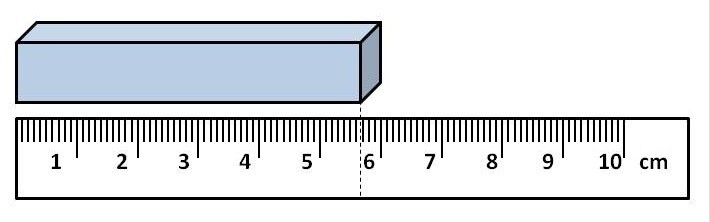 A) 5.5 cmB) 5 cmC) 6 cmD) 5.67 cmE) 5.6 cmAnswer:  DDifficulty: 2 MediumTopic:  Study of ChemistryBloom's:  4. AnalyzeSubtopic:  Measurement (SI Units); Scientific Notation and Significant FiguresGradable:  automatic75) The dark meat of a 20-pound turkey requires an internal temperature of 180°F to be fully cooked. What minimum temperature reading should be displayed on a food thermometer that only measures in degrees Celsius?A) 82°CB) 354°CC) 261°CD) –192°CE) –310°CAnswer:  ADifficulty: 1 EasyTopic:  Study of ChemistryBloom's:  3. ApplySubtopic:  Scientific Notation and Significant Figures; Dimensional AnalysisGradable:  automaticAccessibility:  Keyboard Navigation76) 50.0 grams of acetic acid are required for an experiment. What volume, in milliliters, of a 1.105 g/cm3 acetic acid solution must be measured for the experiment?A) 0.0452 mLB) 45.2 mLC) 55.3 mLD) 0.452 mLE) 4.52 mLAnswer:  BDifficulty: 2 MediumTopic:  Study of ChemistryBloom's:  4. AnalyzeSubtopic:  Measurement (SI Units); Scientific Notation and Significant Figures; Dimensional AnalysisGradable:  automaticAccessibility:  Keyboard Navigation77) A geology student found an irregularly shaped rock, with a mass of 28.63 grams, and placed it into a graduated cylinder containing 13.31 mL of water. If the water level increased to 19.73 mL after the rock was placed in the cylinder, what is the density of the rock, in g/mL? A) 4.46 g/mLB) 4460 g/mLC) 2.20 g/mLD) 0.455 g/mLE) 44.6 g/mLAnswer:  ADifficulty: 2 MediumTopic:  Study of ChemistryBloom's:  4. AnalyzeSubtopic:  Measurement (SI Units); Scientific Notation and Significant Figures; Dimensional AnalysisGradable:  automaticAccessibility:  Keyboard Navigation78) An average Mastiff puppy weighs 2.72 kilograms. How many pounds does an average Mastiff puppy weigh? (1 lb = 453.6 g)A) 1.24 lbB) 10.0 lbC) 59.8 lbD) 6.00 lbE) 72.0 lbAnswer:  DDifficulty: 1 EasyTopic:  Study of ChemistryBloom's:  4. AnalyzeSubtopic:  Measurement (SI Units); Scientific Notation and Significant Figures; Dimensional AnalysisGradable:  automaticAccessibility:  Keyboard Navigation79) If the density of corn syrup is 1.380 g/mL and a sample of corn syrup has a mass of 32 grams, what is the volume of corn syrup, in liters?A) 43 LB) 23 LC) 0.043 LD) 0.023 LE) 2.3 LAnswer:  DDifficulty: 2 MediumTopic:  Study of ChemistryBloom's:  4. AnalyzeSubtopic:  Measurement (SI Units); Scientific Notation and Significant Figures; Dimensional AnalysisGradable:  automaticAccessibility:  Keyboard Navigation80) A smart phone has dimensions of 4.9 inches (height), 2.3 inches (width) and 8.0 millimeters (depth). What is the volume of the smart phone in cubic centimeters? (1 in = 2.54 cm)A) 58 cm3B) 1.7 x 105 cm3C) 90 cm3 D) 3.4 cm3E) 34 cm3Answer:  ADifficulty: 2 MediumTopic:  Study of ChemistryBloom's:  4. AnalyzeSubtopic:  Measurement (SI Units); Scientific Notation and Significant Figures; Dimensional AnalysisGradable:  automaticAccessibility:  Keyboard Navigation81) There are 58 counties in California and about 660,000 people in each county. How many million people live in California?A) 383 million peopleB) 38 million peopleC) 40 million peopleD) 58 million peopleE) 11 million peopleAnswer:  BDifficulty: 2 MediumTopic:  Study of ChemistryBloom's:  3. ApplySubtopic:  Dimensional AnalysisGradable:  automaticAccessibility:  Keyboard Navigation82) Which of the following represents the greatest mass?A) 2.0 x 103 mgB) 10.0 dgC) 0.0010 kgD) 1.0 x 106 µgE) 3.0 x 1012 pgAnswer:  EDifficulty: 2 MediumTopic:  Study of ChemistryBloom's:  5. EvaluateSubtopic:  Scientific Notation and Significant FiguresGradable:  automaticAccessibility:  Keyboard Navigation83) Walking fast can consume 5.0 kcal per minute. How many hours of exercise are required to consume 450 kcal, the energy in a large candy bar?A) 7.5 hrB) 1.25 hrC) 1.75 hrD) 1.5 hrE) 1 hrAnswer:  DDifficulty: 2 MediumTopic:  Study of ChemistryBloom's:  3. ApplySubtopic:  Dimensional AnalysisGradable:  automaticAccessibility:  Keyboard Navigation84) A laboratory technician analyzed a sample three times for percent iron and got the following results: 22.43% Fe, 24.98% Fe, and 21.02% Fe. The actual percent iron in the sample was 22.81%. The analyst'sA) precision was poor but the average result was accurate.B) accuracy was poor but the precision was good.C) work was only qualitative.D) work was precise.Answer:  ADifficulty: 2 MediumTopic:  Study of ChemistryBloom's:  2. UnderstandSubtopic:  Measurement (SI Units)Gradable:  automaticAccessibility:  Keyboard Navigation85) The density of magnesium is 1.7 g/cm3, and the density of iron is 7.9 g/cm3. Consider a block of iron with a mass of 819 g. What is the mass of a block of magnesium that has the same volume as the block of iron?A) 1.8 x 102 gB) 61 gC) 2.8 x 103 gD) 3.8 x 103 gE) None of these choices.Answer:  ADifficulty: 3 HardTopic:  Study of ChemistryBloom's:  5. EvaluateSubtopic:  Measurement (SI Units)Gradable:  automaticAccessibility:  Keyboard Navigation86) The ripening of fruit, once picked, is an example of physical change.Answer:  FALSEDifficulty: 1 EasyTopic:  Study of ChemistryBloom's:  3. ApplySubtopic:  Properties of MatterGradable:  automaticAccessibility:  Keyboard Navigation87) When applying the scientific method, it is important to avoid any form of hypothesis.Answer:  FALSEDifficulty: 1 EasyTopic:  Study of ChemistryBloom's:  3. ApplySubtopic:  Scientific MethodGradable:  automaticAccessibility:  Keyboard Navigation88) When applying the scientific method, a model or theory should be based on experimental data.Answer:  TRUEDifficulty: 1 EasyTopic:  Study of ChemistryBloom's:  3. ApplySubtopic:  Scientific MethodGradable:  automaticAccessibility:  Keyboard Navigation89) Matter is anything that has mass and occupies space.Answer:  TRUEDifficulty: 1 EasyTopic:  Study of ChemistryBloom's:  4. AnalyzeSubtopic:  Classification and States of Matter; Properties of MatterGradable:  automaticAccessibility:  Keyboard Navigation90) The density of a substance is an intensive property.Answer:  TRUEDifficulty: 1 EasyTopic:  Study of ChemistryBloom's:  4. AnalyzeSubtopic:  Classification and States of Matter; Properties of MatterGradable:  automaticAccessibility:  Keyboard Navigation91) The volume of a substance is an intensive property.Answer:  FALSEDifficulty: 1 EasyTopic:  Study of ChemistryBloom's:  4. AnalyzeSubtopic:  Classification and States of Matter; Properties of MatterGradable:  automaticAccessibility:  Keyboard Navigation92) Boiling point and melting point are extensive properties.Answer:  FALSEDifficulty: 1 EasyTopic:  Study of ChemistryBloom's:  4. AnalyzeSubtopic:  Properties of MatterGradable:  automaticAccessibility:  Keyboard Navigation93) The rusting of a piece of iron under environmental conditions is a physical change.Answer:  FALSEDifficulty: 1 EasyTopic:  Study of ChemistryBloom's:  4. AnalyzeSubtopic:  Properties of MatterGradable:  automaticAccessibility:  Keyboard Navigation94) The number 6.0448, rounded to 3 decimal places, becomes 6.045.Answer:  TRUEDifficulty: 1 EasyTopic:  Study of ChemistryBloom's:  3. ApplySubtopic:  Scientific Notation and Significant FiguresGradable:  automaticAccessibility:  Keyboard Navigation95) A scoop of vanilla ice cream is a pure substance.Answer:  FALSEDifficulty: 1 EasyTopic:  Study of ChemistryBloom's:  4. AnalyzeSubtopic:  Classification and States of Matter; Properties of MatterGradable:  automaticAccessibility:  Keyboard Navigation96) A particular temperature in degrees Celsius is larger than the temperature in kelvins.Answer:  FALSEDifficulty: 1 EasyTopic:  Study of ChemistryBloom's:  4. AnalyzeSubtopic:  Measurement (SI Units); Dimensional AnalysisGradable:  automaticAccessibility:  Keyboard Navigation97) Zero kelvin 0 K < 0°F < 0°C.Answer:  TRUEDifficulty: 2 MediumTopic:  Study of ChemistryBloom's:  4. AnalyzeSubtopic:  Measurement (SI Units)Gradable:  automaticAccessibility:  Keyboard Navigation98) 77 K is colder than 4 K.Answer:  FALSEDifficulty: 1 EasyTopic:  Study of ChemistryBloom's:  4. AnalyzeSubtopic:  Measurement (SI Units)Gradable:  automaticAccessibility:  Keyboard Navigation99) The juice from an orange is a mixture.Answer:  TRUEDifficulty: 1 EasyTopic:  Study of ChemistryBloom's:  4. AnalyzeSubtopic:  Classification and States of Matter; Properties of MatterGradable:  automaticAccessibility:  Keyboard Navigation100) ________ tells how close a measurement is to the true value. Answer:  AccuracyDifficulty: 2 MediumTopic:  Study of ChemistryBloom's:  3. ApplySubtopic:  Measurement (SI Units)Gradable:  automatic101) Melting ice is a ________ change.Answer:  physicalDifficulty: 1 EasyTopic:  Study of ChemistryBloom's:  4. AnalyzeSubtopic:  Properties of MatterGradable:  automatic102) Burning wood in a fireplace is a ________ change. Answer:  chemicalDifficulty: 1 EasyTopic:  Study of ChemistryBloom's:  4. AnalyzeSubtopic:  Properties of MatterGradable:  automatic103) A(n) ________ is a substance composed of atoms of two or more elements chemically united in fixed proportions. Answer:  compoundDifficulty: 1 EasyTopic:  Study of ChemistryBloom's:  3. ApplySubtopic:  Classification and States of Matter; Properties of MatterGradable:  automatic104) A(n)________ is a substance that cannot be separated into simpler substances by chemical means. Answer:  elementDifficulty: 1 EasyTopic:  Study of ChemistryBloom's:  3. ApplySubtopic:  Classification and States of Matter; Properties of MatterGradable:  automatic105) A(n)________ is a combination of two or more substances in which the substances retain their distinct identities. Answer:  mixtureDifficulty: 1 EasyTopic:  Study of ChemistryBloom's:  3. ApplySubtopic:  Classification and States of Matter; Properties of MatterGradable:  automatic106) A(n) ________ is something that has a definite composition. Answer:  pure substanceDifficulty: 1 EasyTopic:  Study of ChemistryBloom's:  3. ApplySubtopic:  Classification and States of Matter; Properties of MatterGradable:  automatic107) Which of the following is not a state of matter?A) gasB) solidC) mixtureD) liquidAnswer:  CDifficulty: 1 EasyTopic:  Study of ChemistryBloom's:  3. ApplySubtopic:  Classification and States of Matter; Properties of MatterGradable:  automaticAccessibility:  Keyboard Navigation108) A ________ mixture has a uniform composition throughout.A) heterogeneousB) homologousC) homogeneousD) heterologousAnswer:  CDifficulty: 1 EasyTopic:  Study of ChemistryBloom's:  3. ApplySubtopic:  Classification and States of Matter; Properties of MatterGradable:  automaticAccessibility:  Keyboard Navigation109) A ________ mixture does not have a uniform composition throughout.A) heterogeneousB) homologousC) homogeneousD) heterologousAnswer:  ADifficulty: 1 EasyTopic:  Study of ChemistryBloom's:  3. ApplySubtopic:  Classification and States of Matter; Properties of MatterGradable:  automaticAccessibility:  Keyboard Navigation110) ________ tells how closely multiple measurements of the same thing are to one another. Answer:  PrecisionDifficulty: 2 MediumTopic:  Study of ChemistryBloom's:  2. UnderstandSubtopic:  Measurement (SI Units)Gradable:  automatic111) ________ is the term used to indicate a measuring device is accurate. (Hint: Often used when measuring the volume of a liquid.) Answer:  Graduated or CalibratedDifficulty: 2 MediumTopic:  Study of ChemistryBloom's:  2. UnderstandSubtopic:  Measurement (SI Units)Gradable:  automatic112) What is something that has a definite composition?Answer:  pure substanceDifficulty: 1 EasyTopic:  Study of ChemistryBloom's:  3. ApplySubtopic:  Classification and States of Matter; Properties of MatterGradable:  manual113) What is a combination of two or more substances in which the substances retain their distinct identities?Answer:  mixtureDifficulty: 1 EasyTopic:  Study of ChemistryBloom's:  3. ApplySubtopic:  Classification and States of Matter; Properties of MatterGradable:  manual114) What is a substance that cannot be separated into simpler substances by chemical means?Answer:  elementDifficulty: 1 EasyTopic:  Study of ChemistryBloom's:  3. ApplySubtopic:  Classification and States of Matter; Properties of MatterGradable:  manual115) What is a substance composed of atoms of two or more elements chemically united in fixed proportions?Answer:  compoundDifficulty: 1 EasyTopic:  Study of ChemistryBloom's:  3. ApplySubtopic:  Classification and States of Matter; Properties of MatterGradable:  manual116) Give examples of three physical properties.Answer:  (Answers will vary.) Melting point, boiling point, density, colorDifficulty: 1 EasyTopic:  Study of ChemistryBloom's:  2. UnderstandSubtopic:  Properties of MatterGradable:  manual117) Give an example of an extensive property.Answer:  (Answers will vary.) Mass, length, and volumeDifficulty: 1 EasyTopic:  Study of ChemistryBloom's:  3. ApplySubtopic:  Properties of MatterGradable:  manual118) Give an example of an intensive property.Answer:  (Answers will vary.) Temperature, density, melting point, boiling pointDifficulty: 1 EasyTopic:  Study of ChemistryBloom's:  3. ApplySubtopic:  Properties of MatterGradable:  manual119) Identify this process as a physical or chemical change: Bacteria convert milk to yogurt.Answer:  ChemicalDifficulty: 1 EasyTopic:  Study of ChemistryBloom's:  4. AnalyzeSubtopic:  Properties of MatterGradable:  manual120) What is the equation for the conversion of Celsius temperatures to Kelvin temperatures?Answer:  °C + 273.15 = KDifficulty: 1 EasyTopic:  Study of ChemistryBloom's:  2. UnderstandSubtopic:  Measurement (SI Units); Dimensional AnalysisGradable:  manual121) If two numbers are added together, one which has 2 digits after the decimal point and the other which has 1 digit after the decimal point, explain how to round the answer.Answer:  The answer will have 1 digit after the decimal point because the least number of digits after the decimal point in the two numbers used in the calculation was 1. Use the least number of digits after the decimal point.  Difficulty: 2 MediumTopic:  Study of ChemistryBloom's:  2. UnderstandSubtopic:  Scientific Notation and Significant FiguresGradable:  manual122) If two numbers are multiplied together, one which has 3 significant figures and the other which has 4 significant figures, explain how to round the answer.Answer:  The answer will have 3 significant figures because the least number of significant figures in the two numbers used in the calculation was 3.  Difficulty: 1 EasyTopic:  Study of ChemistryBloom's:  2. UnderstandSubtopic:  Scientific Notation and Significant FiguresGradable:  manual123) What is the equation used to calculate the mass from the density?Answer:  mass = density × volume or m = dVDifficulty: 2 MediumTopic:  Study of ChemistryBloom's:  2. UnderstandSubtopic:  Dimensional AnalysisGradable:  manual124) Briefly explain the relationship between hypothesis and experiment in the scientific method.Answer:  A hypothesis should be capable of leading to a prediction which is testable by an experiment. If the experimental result differs from the prediction, the hypothesis should be modified.  Difficulty: 2 MediumTopic:  Study of ChemistryBloom's:  2. UnderstandSubtopic:  Scientific MethodGradable:  manual125) Explain the difference between quantitative measurements and qualitative measurements.Answer:  A quantitative measurement is expressed with a number, whereas a qualitative measurement does not require an explicit measurement. Difficulty: 1 EasyTopic:  Study of ChemistryBloom's:  2. UnderstandSubtopic:  Scientific MethodGradable:  manual126) Explain the difference between a physical property and a chemical property.Answer:  A physical property can be observed and measured without changing the identity of the substance, whereas a chemical property requires a chemical change from one substance to another substance.  Difficulty: 1 EasyTopic:  Study of ChemistryBloom's:  2. UnderstandSubtopic:  Properties of MatterGradable:  manual127) Explain the difference between an extensive property and an intensive property.Answer:  An extensive property depends on the amount of matter, whereas an intensive property does not depend on the amount of matter.Difficulty: 2 MediumTopic:  Study of ChemistryBloom's:  2. UnderstandSubtopic:  Properties of MatterGradable:  manual128) Explain the rule for significant figures for addition and subtraction.Answer:  The answer cannot have more digits to the right of the decimal point than any of the original numbers used in the calculation.  Difficulty: 2 MediumTopic:  Study of ChemistryBloom's:  2. UnderstandSubtopic:  Scientific Notation and Significant FiguresGradable:  manual129) Explain the rule for significant figures for multiplication and division.Answer:  The number of significant figures in the final product or quotient is determined by the original number that has the smallest number of significant figures.  Difficulty: 1 EasyTopic:  Study of ChemistryBloom's:  2. UnderstandSubtopic:  Scientific Notation and Significant FiguresGradable:  manual130) Explain the difference between a heterogeneous mixture and a homogeneous mixture.Answer:  A homogeneous mixture has a uniform composition throughout, whereas a heterogeneous mixture does not have a uniform composition throughout.  Difficulty: 1 EasyTopic:  Study of ChemistryBloom's:  2. UnderstandSubtopic:  Classification and States of Matter; Properties of MatterGradable:  manual131) Discuss the benefits of using the metric system for measurements.Answer:  All measurements in the metric system are a multiple of 10, so it makes it easy to move the decimal point. Additionally, the use of the seven base units with prefixes to denote decimal fractions and decimal multiples of the SI units enables scientists to tailor the magnitude of a unit to a particular application. Difficulty: 1 EasyTopic:  Study of ChemistryBloom's:  2. UnderstandSubtopic:  Measurement (SI Units)Gradable:  manual132) Explain the difference between a hypothesis and a theory.Answer:  A hypothesis is a tentative explanation for observations made, whereas a theory is a unifying principle that explains a body of experimental observations and the laws that are based on them. Difficulty: 2 MediumTopic:  Study of ChemistryBloom's:  2. UnderstandSubtopic:  Scientific MethodGradable:  manual133) Explain the difference between accuracy and precision.Answer:  Accuracy tells us how close a measurement is to the true value, whereas precision tells us how closely multiple measurements of the same thing are to one another. Difficulty: 2 MediumTopic:  Study of ChemistryBloom's:  2. UnderstandSubtopic:  Measurement (SI Units)Gradable:  manual 13.602 x 1.90 x 3.06 --------------------------------     4.2 x 1.4097 